Почему бывает большая разница между верхним и нижним давлением?В норме при артериальном давлении (АД) 120/80 мм рт. ст. разность равна 40. Риск сердечно-сосудистых осложнений значительно повышается, если разница вырастает до  и выше. Я попробую наглядно объяснить, при каких условиях возникает такая разбежка.Идеальное (оптимальное) давление для взрослого человека — 120/80 мм ртутного столба.При артериальной гипертензии увеличивается систолическое (верхнее) АД выше  рт. ст. и (или) диастолические (нижнее) АД выше  рт. ст. Интервал АД между 120/80 и 140/90 относится к предгипертензии (еще не болезнь, но уже не норма).В большинстве случаев врачи не уделяют должного внимания предгипертензии, однако всем нужно помнить:каждый лишний мм (!) АД свыше 120/80 мм рт. ст. увеличивает риск смерти от сердечно-сосудистых осложнений на 1-2%.В исследованиях установлено, что в возрасте после 40 лет каждый дополнительный  систолического АД выше  рт. ст. увеличивает риск смерти на 1.8%, а каждый лишний мм диастолического АД выше  рт. ст. увеличивает этот риск на 0.9%. Именно поэтому нужно стремиться поддерживать именно оптимальное АД 120/80 (для людей с привычно пониженным давлением рекомендуется 115/75).Для пожилых людей характерна изолированная систолическая гипертензия (термин запомните — пригодится): систолическое АД выше или равно  рт. ст. при нормальном диастолическом АД (ниже  рт. ст.). Итак, верхнее давление ≥ 140, нижнее давление < 90.Обратите внимание, что распространенность изолированной систолической гипертензии быстро увеличивается с возрастом:до 40 лет — 0.1%,40–49 лет — 0.8%,50–59 лет — 5%,60–69 лет — 12.6%,70–80 лет — 23.6%.Возникает вопрос, почему у старых людей (старше 60 лет) так часто бывает изолированная систолическая гипертензия (ИСАГ)?Растяжимость аортыНа уровень артериального давления влияют много факторов:на уровень систолического (верхнего) давления больше всего влияет работа сердца (сокращения левого желудочка, выталкивающего кровь в аорту). Систолическое АД повышается до возраста 70-80 лет;на уровень диастолического (нижнего) давления влияет тонус артерий (степень напряжения их сосудистой стенки, которое вызвано длительным сокращением гладкомышечных клеток). Диастолическое АД растет до возраста 50-60 лет, затем наступает стабилизация или даже снижение диастолического АД.Разница между верхним и нижним давлением называется пульсовым давлением. На величину пульсового давления больше всего влияет растяжимость аорты и начальных отделов близлежащих крупных артерий (плечеголовной ствол, левая общая сонная и левая подключичная артерии). Аорта является самым крупным артериальным сосудом большого круга кровообращения. Кровь в аорту поступает из левого желудочка сердца при каждом его сокращении (сИстоле).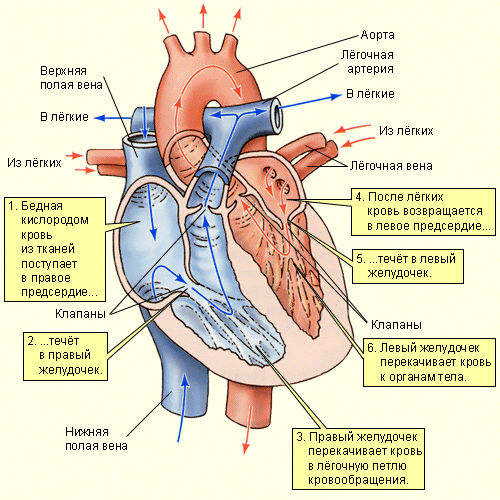 Аорта в организме человека.Аорта обладает повышенной растяжимостью, которая обеспечивается наличием большого числа эластических волокон. Эластические волокна способны легко растягиваться в несколько раз. При сокращении левого желудочка механическая (кинетическая) энергия потока крови расходуется на растяжение аорты. После завершения систолы (то есть в фазе диАстолы — расслабления) давление и поток крови в аорте медленно снижаются благодаря сжатию аорты. На растяжение и сжатие аорты не расходуется энергия биохимических процессов (глюкоза и кислород не тратятся).У пожилых людей и стариков растяжимость аорты снижается по нескольким причинам:старение организма с замещением эластических волокон коллагеновыми. Коллагеновые волокна жесткие и плохо растягиваются.атеросклероз и атеросклеротические изменения. При атеросклерозе происходит воспаление сосудистой стенки, размножение гладкомышечных клеток, повышенный синтез коллагена и межклеточного вещества, отложение солей кальция и липидов (жиров), в том числе холестерина.Разумеется, чем больше в стенках аорты коллагена и солей кальция, тем хуже растяжима стенка аорты. Чтобы лучше понять влияние растяжимости аорты на разницу между верхним и нижним давлением, мысленно заменим аорту на трубку.В первом эксперименте заменим аорту на тонкую резиновую, легко растяжимую трубку. При каждом сокращении левого желудочка эта трубка будет наполняться кровью и постепенно расширяться, а давление внутри будет оставаться неизменным и постоянным длительное время. Когда кровь из резиновой трубки будет постепенно выливаться наружу, стенки трубки будут спадаться, а давление крови сохранится на том же уровне. Во втором эксперименте заменим аорту на железную трубку. С каждым сокращением сердца давление внутри трубки быстро будет подскакивать до максимума, а в период диастолы (расслабления) — быстро падать до 0, потому что трубка нерастяжима и не способна накапливать механическую энергию путем растяжения стенок. В периоды диастолы (расслабления сердца) кровоток прекратится, потому что давление внутри трубки упадет до нуля.Оба мысленных эксперимента — крайние случаи чрезмерной растяжимости и абсолютной жесткости аорты соответственно. В реальности аорта ведет себя промежуточно. У молодых людей аорта эластична и ведет себя ближе к первому эксперименту, у стариков аорта жесткая и плохо растяжима (второй эксперимент), поэтому у пожилых людей очень часто бывает большая разница между верхним и нижним давлением.Именно в аорте больше всего эластических волокон, в других отделах сердечно-сосудистой системы их количество минимально.В повышении жесткости аорты имеют значение не только старение и атеросклероз. Разрушающее действие на сосудистую стенку оказывают также:сахарный диабет (повышенный уровень глюкозы крови, см. осложнения сахарного диабета на нервную и сердечно-сосудистую систему),стойкий длительный спазм периферических артерий (например, из-за хронических стрессов),возрастное ухудшение функции почек, приводящее к накоплению натрия (поваренной соли — хлорида натрия) в сосудистой стенке и усилению спазма сосудов. Установлено, что после 40 лет скорость клубочковой фильтрации (СКФ) снижается на 1% в год. У здорового 80-летнего человека СКФ составляет всего 40-50% таковой у 30-летнего (максимальные значения скорости клубочковой фильтрации наблюдаются в возрасте 30 лет.